KL. VII A, B- JĘZYK NIEMIECKI – 08.06.2020r.- Urszula KociołczykTemat: Das esse ich gern- mein Frϋhstϋck- moje śniadaniePROSZĘ O PRZEPISANIE SŁÓWEK I PRZETŁUMACZENIE ICH NA JĘZYK POLSKI- MOŻENIE SKORZYSTAĆ ZE SŁOWNICZKA ZE STRONY 93NAZWY POSIŁÓW: 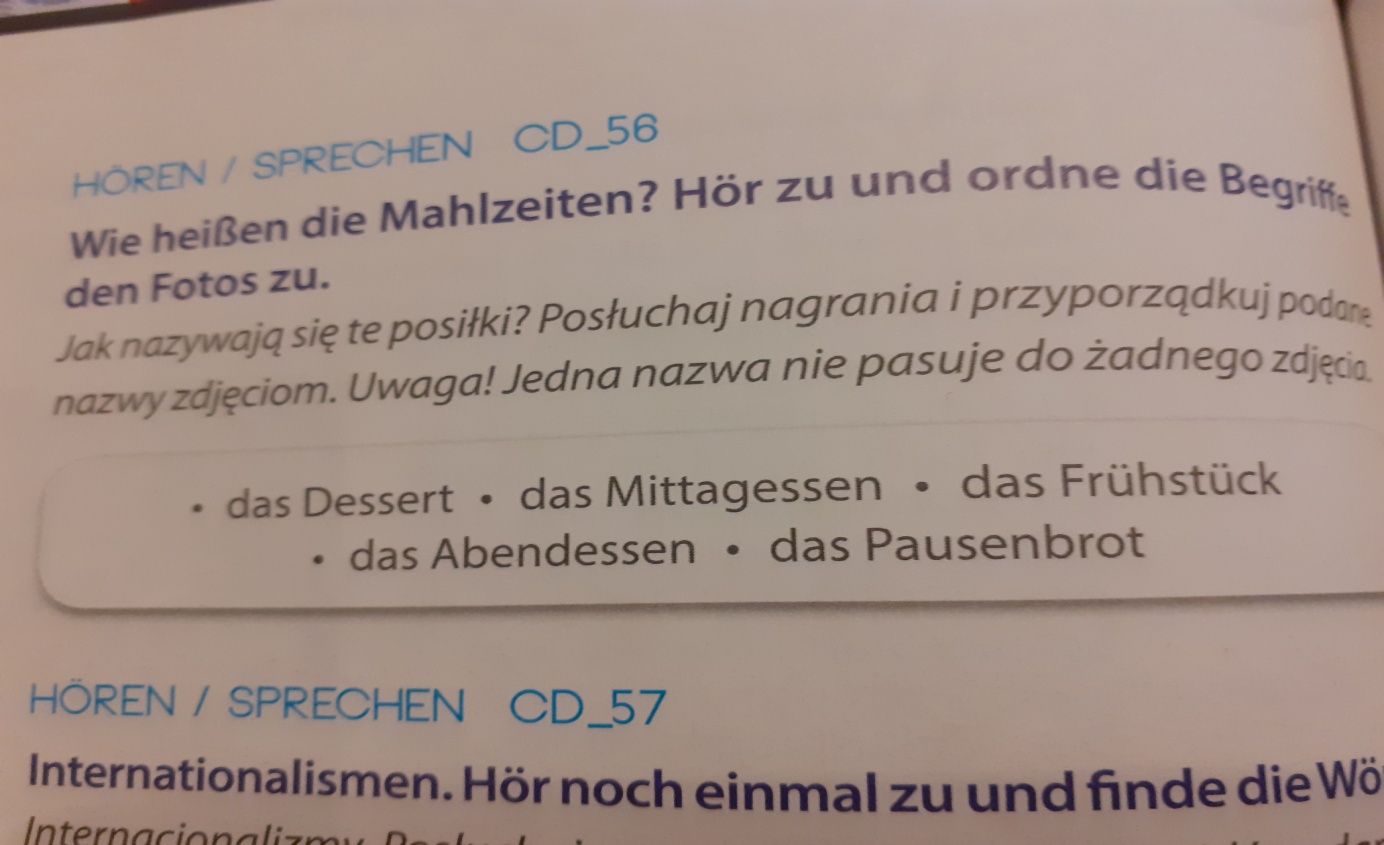 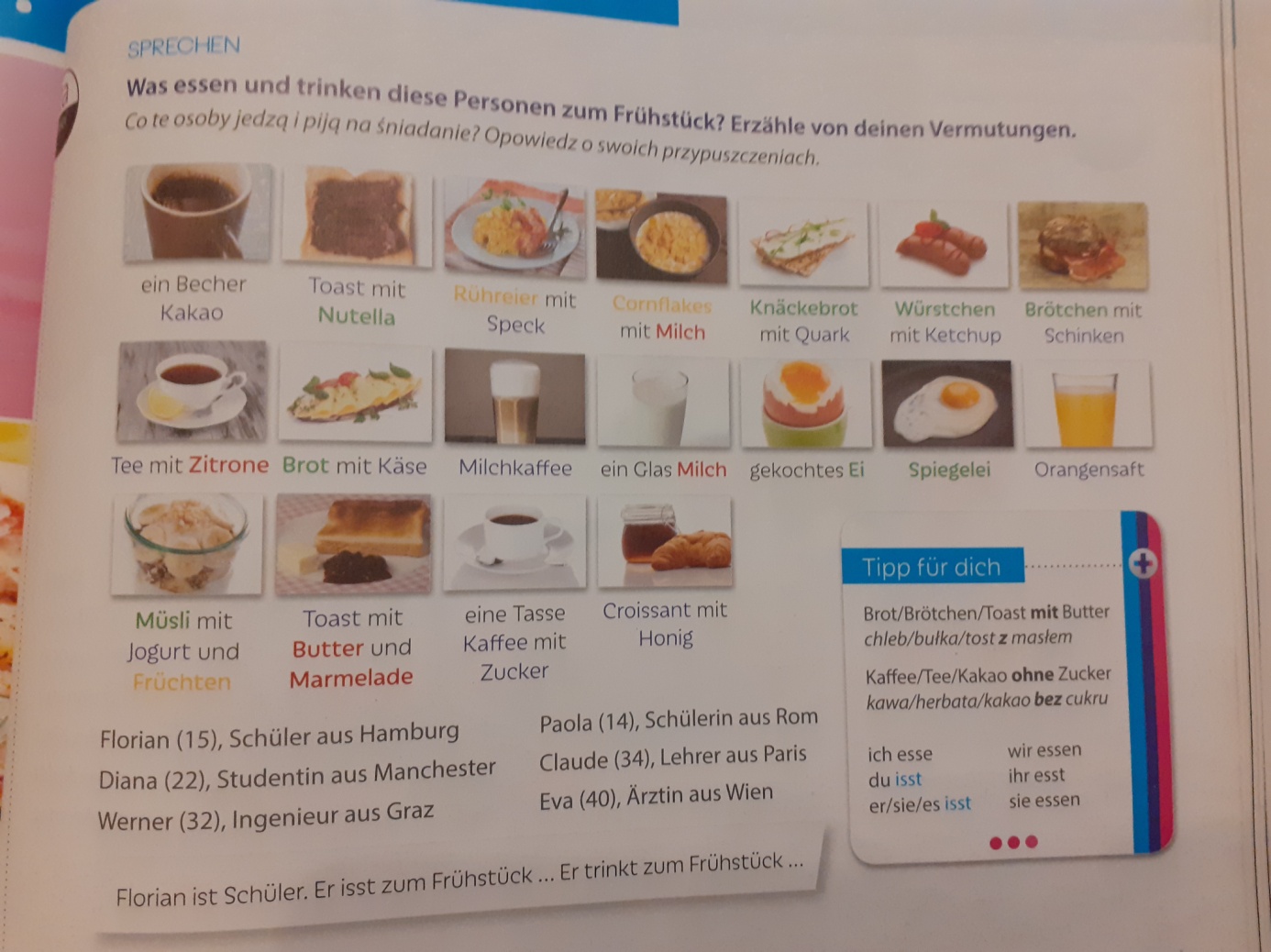 Odmiana czasownika Essen- jeśćIch esseDu isster/sie/es isstwir essenihr esstsie/Sie essenOdmiana czasownika Trinken- pićIch trinkedu trinkster/sie/es trinktwir trinkenihr trinktsie/Sie trinkenTemat : Mein Lieblingsessen- moje ulubione jedzenie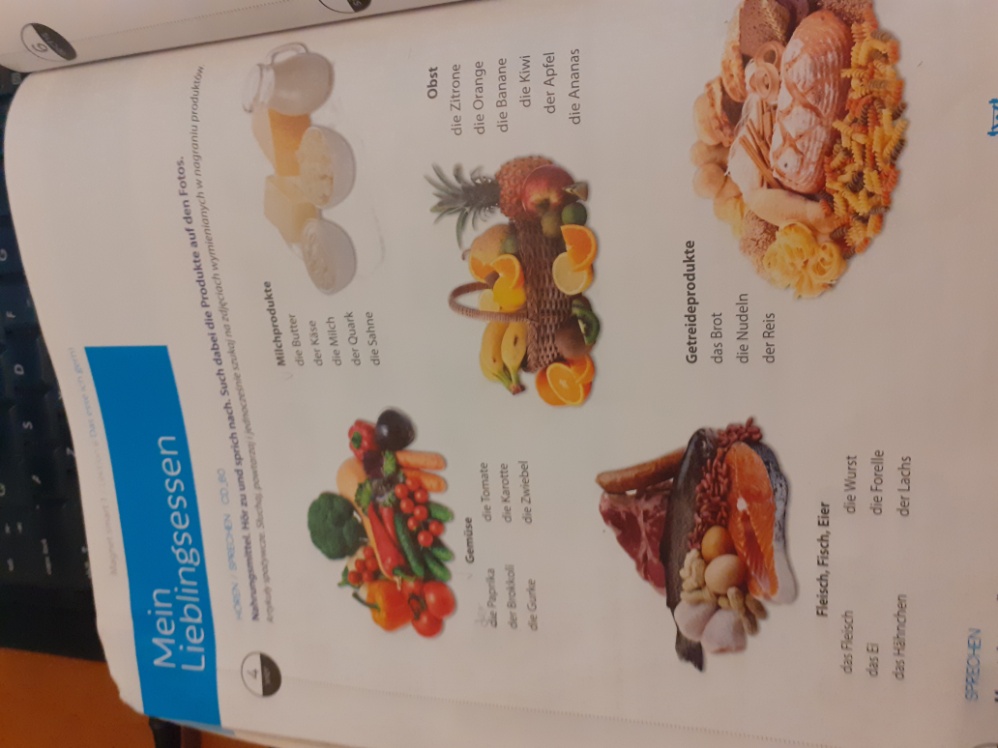 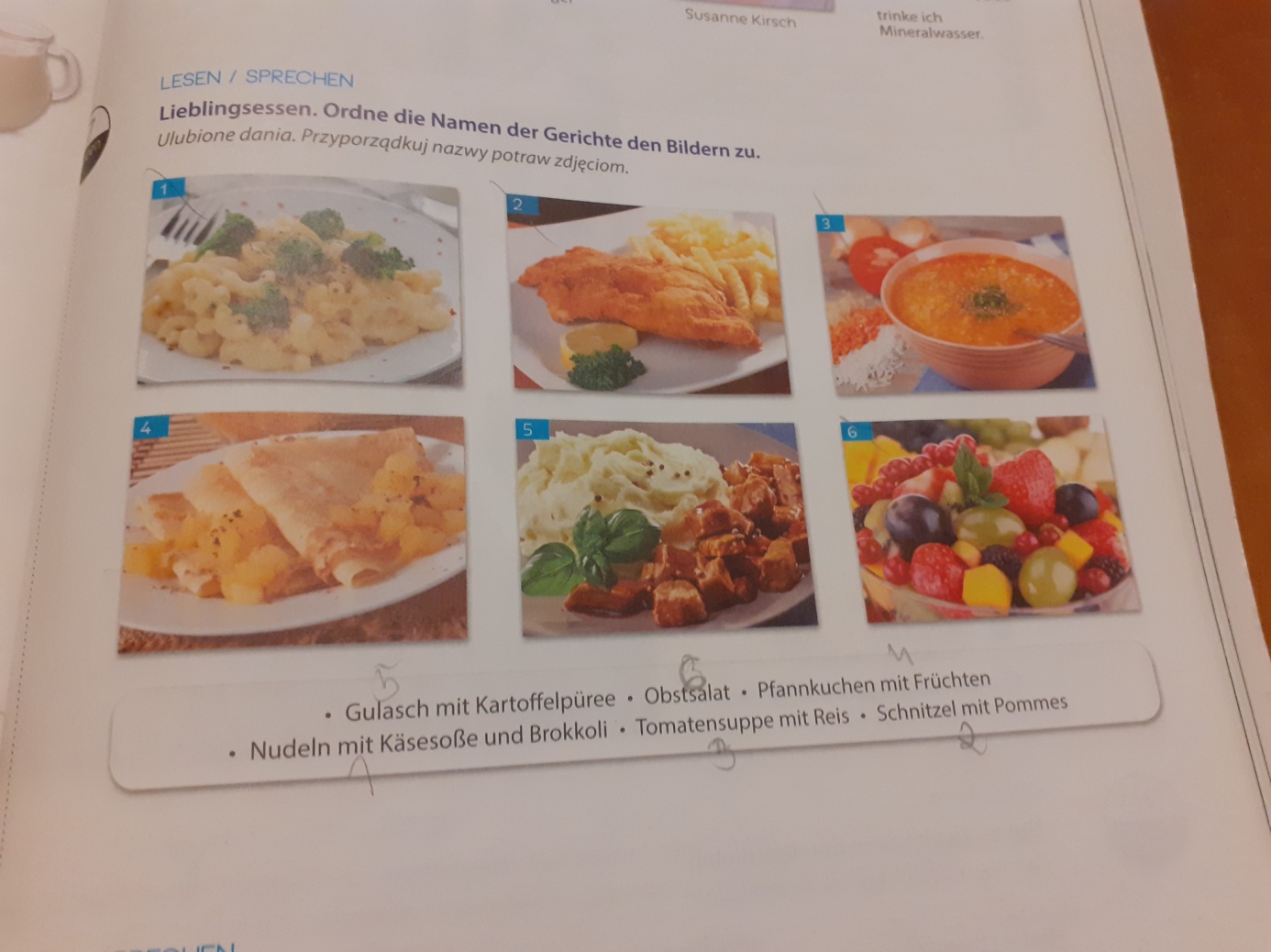 